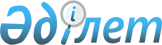 Абай облысы Бесқарағай ауданы Қарабас ауылдық округінің Қарабас ауылының көшелерін қайта атау туралыАбай облысы Бесқарағай ауданы Қарабас ауылдық округі әкімінің 2023 жылғы 19 қаңтардағы № 2 шешімі. Абай облысының Әділет департаментінде 2023 жылғы 20 қаңтарда № 6 болып тіркелді
      Қазақстан Республикасының "Қазақстан Республикасындағы жергілікті мемлекеттік басқару және өзін-өзі басқару туралы" Заңының 35-бабы 2-тармағына, Қазақстан Республикасының "Қазақстан Республикасындағы әкімшілік-аумақтық құрылысы туралы" Заңының 14-бабы 4) тармақшасына сәйкес, Шығыс Қазақстан облыстық ономастика комиссиясының 2021 жылғы 27 желтоқсандағы қорытындысы негізінде және Қарабас ауылының тұрғындарының пікірін ескере отырып, ШЕШТІМ:
      1. Абай облысы Бесқарағай ауданы Қарабас ауылдық округінің Қарабас ауылының көшелері қайта аталсын:
      Чехов көшесі Зейнолла Нұрсейтов көшесіне;
      Буденный көшесі Елшібай Тулеуов көшесіне.
      2. Осы шешімнің орындалуын бақылауды өзіме қалдырамын.
      3. Осы шешім оның алғашқы ресми жарияланған күнінен кейін күнтізбелік он күн өткен соң қолданысқа енгізіледі.
					© 2012. Қазақстан Республикасы Әділет министрлігінің «Қазақстан Республикасының Заңнама және құқықтық ақпарат институты» ШЖҚ РМК
				
      С. Байкадамов
